Standard(s):8.G.6Standard(s):8.G.6QuestionsAnswers1. There are 11 miles between Durham and Chapel Hill. Twenty-eight miles separate Chapel Hill and Raleigh, and there are        25 miles between Raleigh and Durham. Do these three cities form a right triangle? 2. Sean has three pieces of rope. They are  5 inches, 12 inches, and 13 inches. Can he make a right triangle out of the three pieces of rope? 3. Square R, S, and T are arranged to create a right triangle. The area of square R is    64 cm2. The side length of square T is 10cm.  What is the side length of square S? 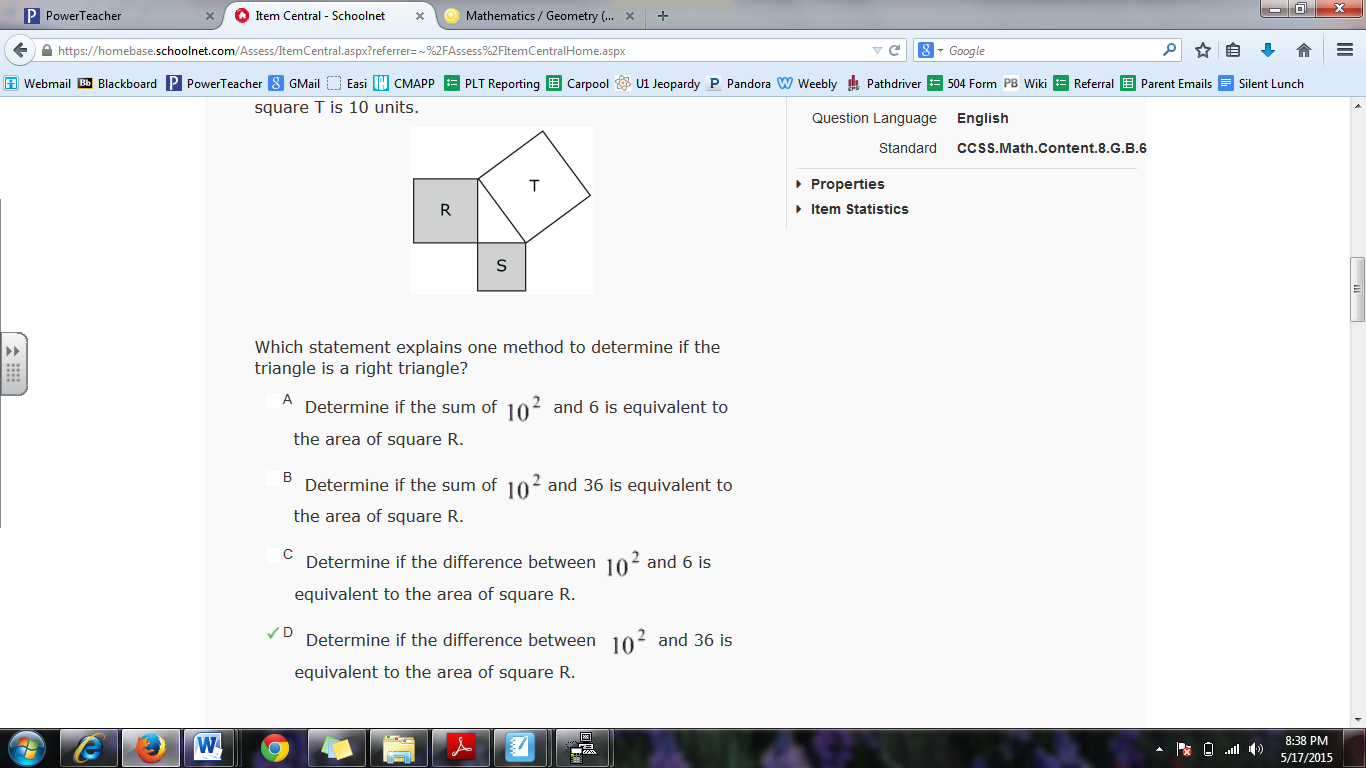 4. A triangle has the side measurements of 15ft, 20ft, and 35 ft. Is this triangle a right triangle? 5. In the town of Centerville, the hospital and the post office are 3 blocks apart. The library is 5 blocks from the hospital. And the post office and the library are 4 blocks apart. Do these three landmarks form a right triangle? Standard(s):8.G.7Standard(s):8.G.7QuestionsAnswers1. A painter is trying to paint a house that is 15 feet tall. If he places the ladder 8 feet from the base of the house, will the painter’s 16-foot ladder be tall enough to reach the highest point?  2. What is the area of Rectangle ABCD? 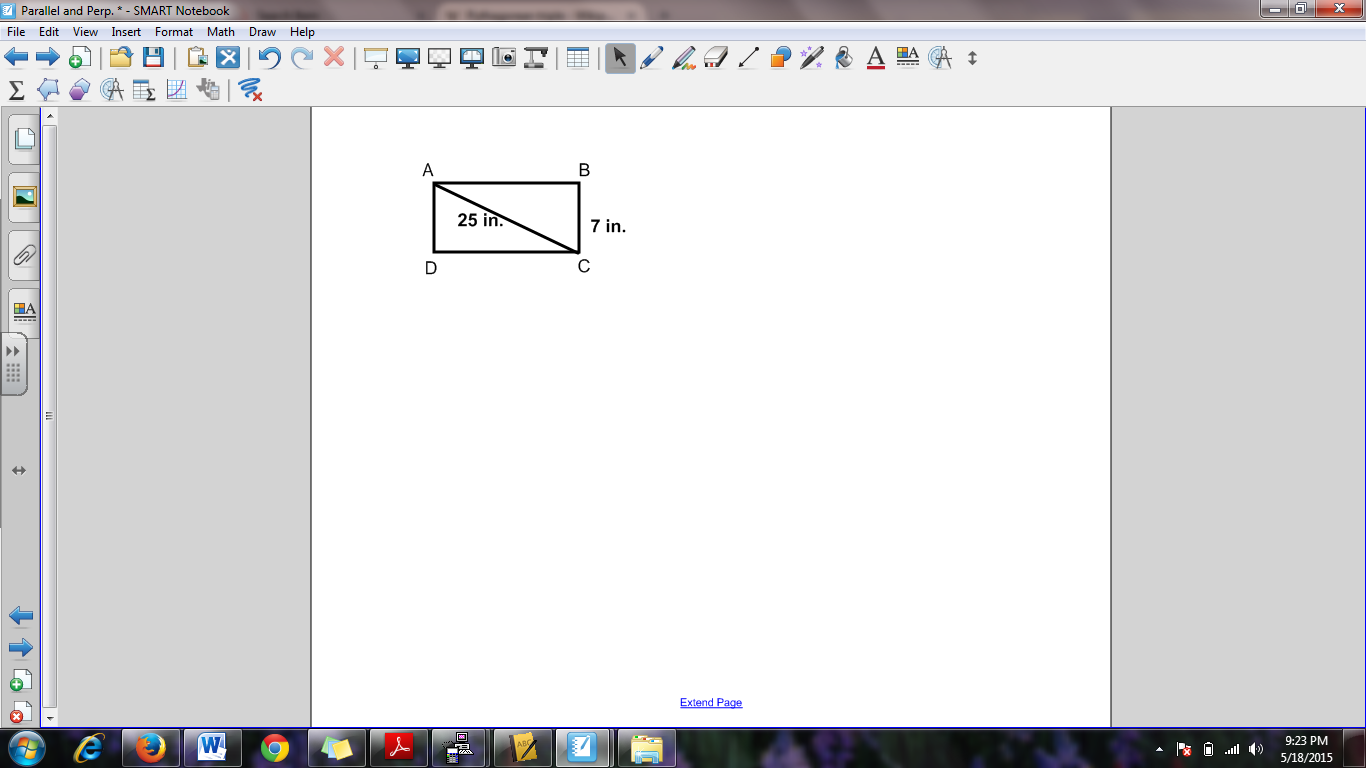 3. Ivan is walking to Pedro’s house. Ivan leaves his house and walks 4 blocks north to Sonic. Then he walks 3 blocks west to Pedro’s house. On the way home, Ivan walks straight home from Pedro’s house. How many blocks shorter was Ivan’s walk home?  4. Chris is putting volleyball net in his back yard. If he places two 3-meter tall poles,       8 meters apart, how far is it from the top of one pole to the bottom of the other? Round the answer to the nearest tenth. 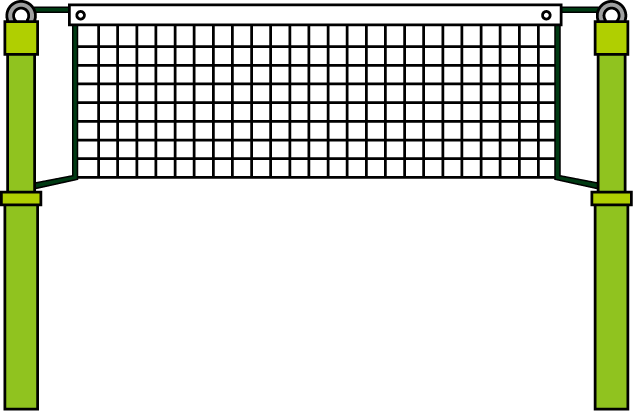 5. The two legs of a right triangle have lengths 10 and b, and the hypotenuse has a length of 15. Is the length of b, rational or irrational? Explain your reasoning. Standard(s):8.G.8Standard(s):8.G.8QuestionsAnswersFind the approximate distance between the fire station and the post office.  Round to the nearest tenth.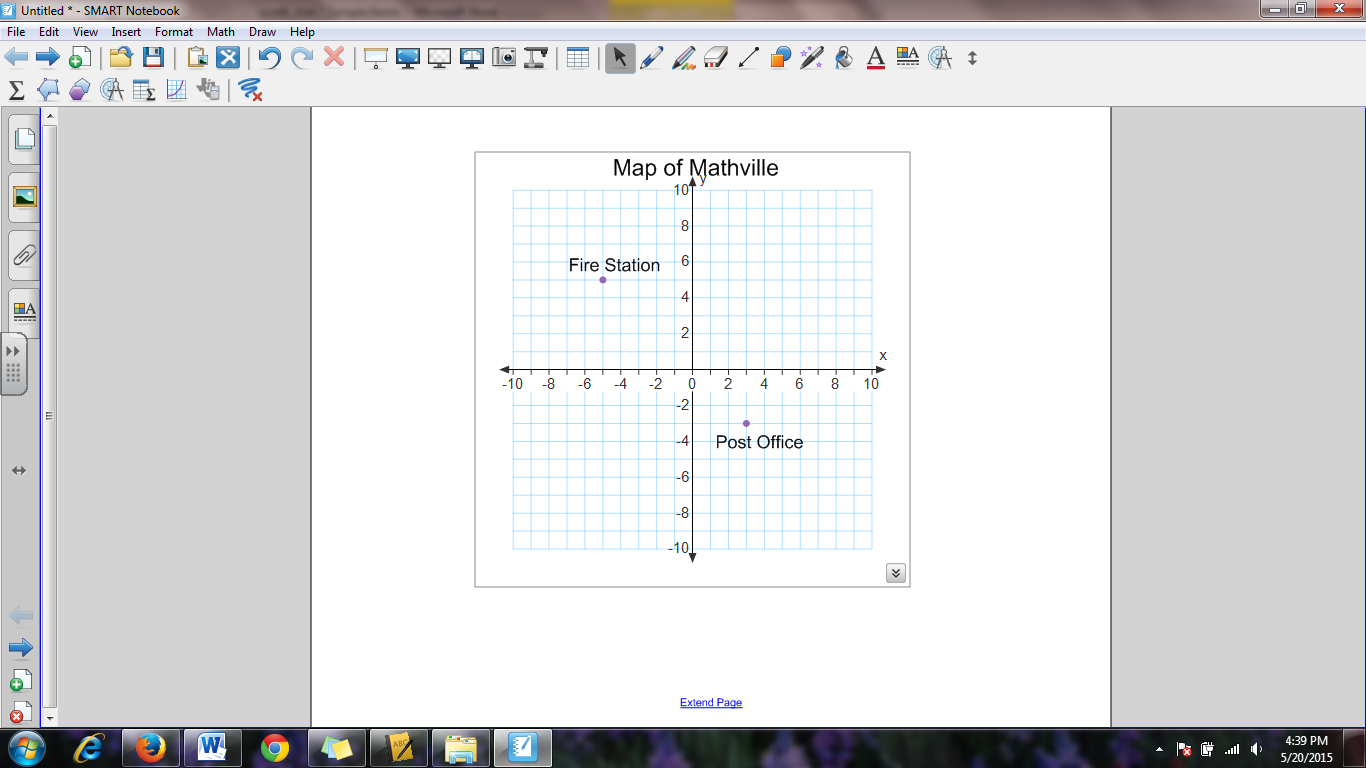 2. Find the distance between (-3, 6) and (5, -4). Round to the nearest tenth. 3. Classify triangle ABC as equilateral, scalene, or isosceles. A = (-5, -2) B=(-2, 2) C= (-9, -5)4. Sam loves to read. How far does she live from the library? One unit equals one city block. Round the nearest tenth. 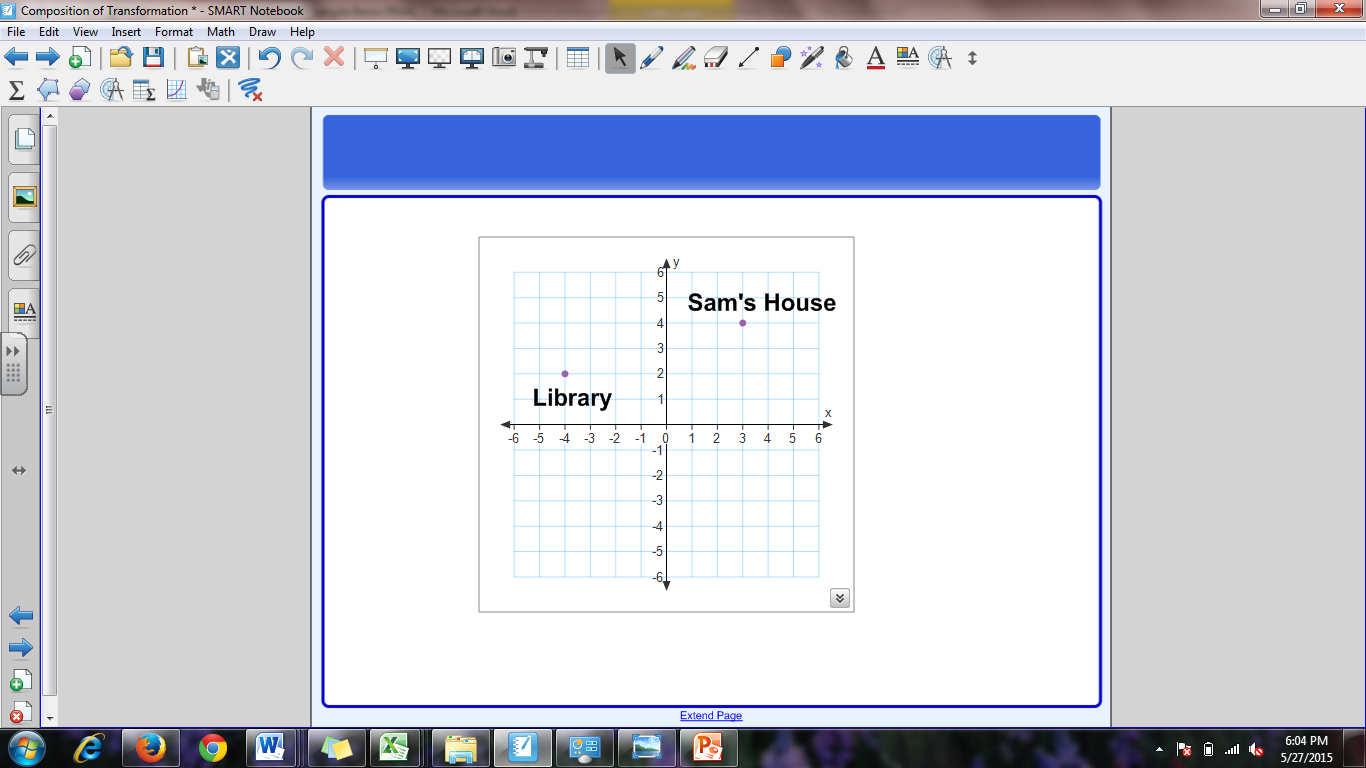 5. Anderson wants to draw a line segment that is  units long. If she starts at the origin, where should she draw the other point? Standard(s):8.EE.2Standard(s):8.EE.2QuestionsAnswers1.  A picture frame is 4inches by 6 inches. Find the diagonal length of the rectangle. Round to the nearest tenth. Find the area of the triangle. 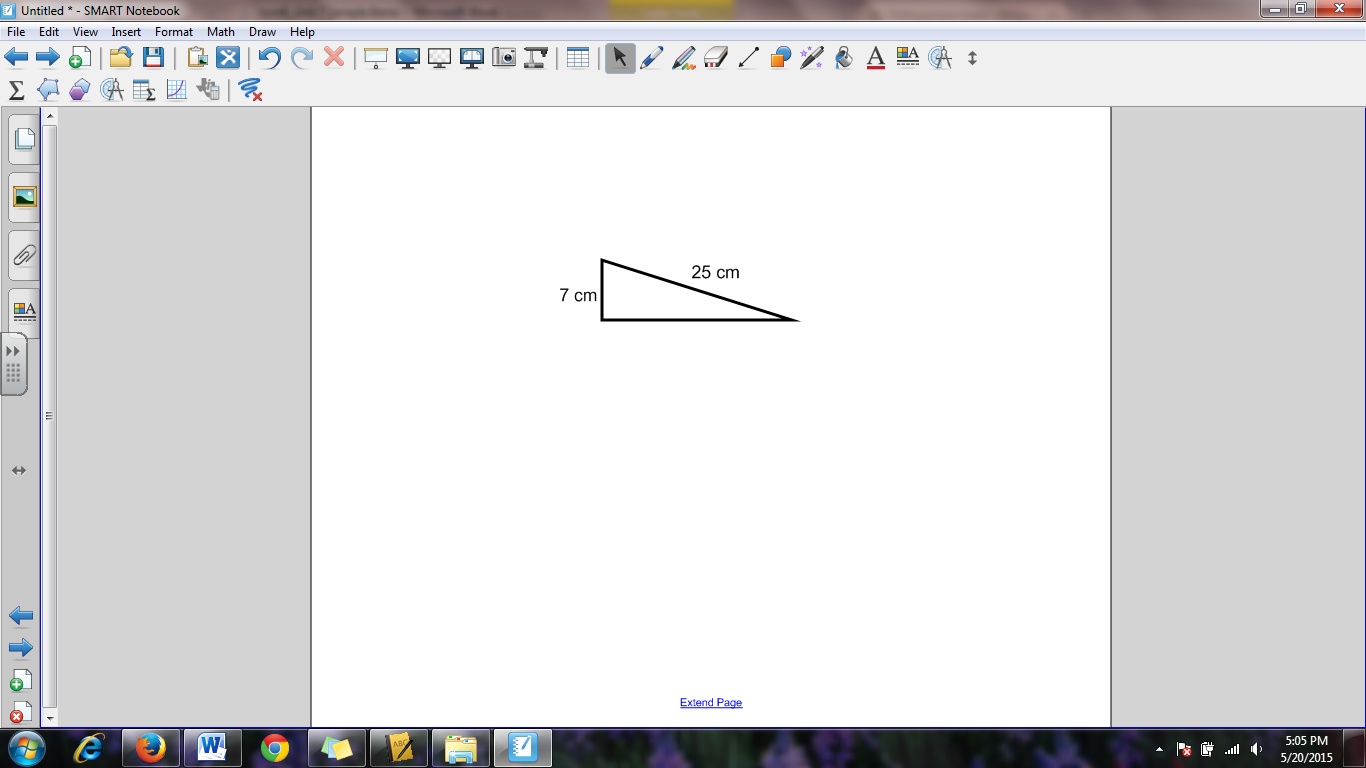 3. The area of a square is 121 square inches. What is the perimeter of the square? 4. A baseball diamond is actually a square with sides of 90 feet.  If a runner tries to steal second base, how far must the catcher, at home plate, throw to get the runner “out”?5. If a 13-foot ladder rests 12 feet high on a wall, how far is the base of the ladder from the base of the wall? Standard(s):8.NS.2Standard(s):8.NS.2QuestionsAnswers1. A right triangle has the side lengths of       9 and 7. Is the length of the hypotenuse a rational or irrational number? Compare the length of the hypotenuse in the triangles below. 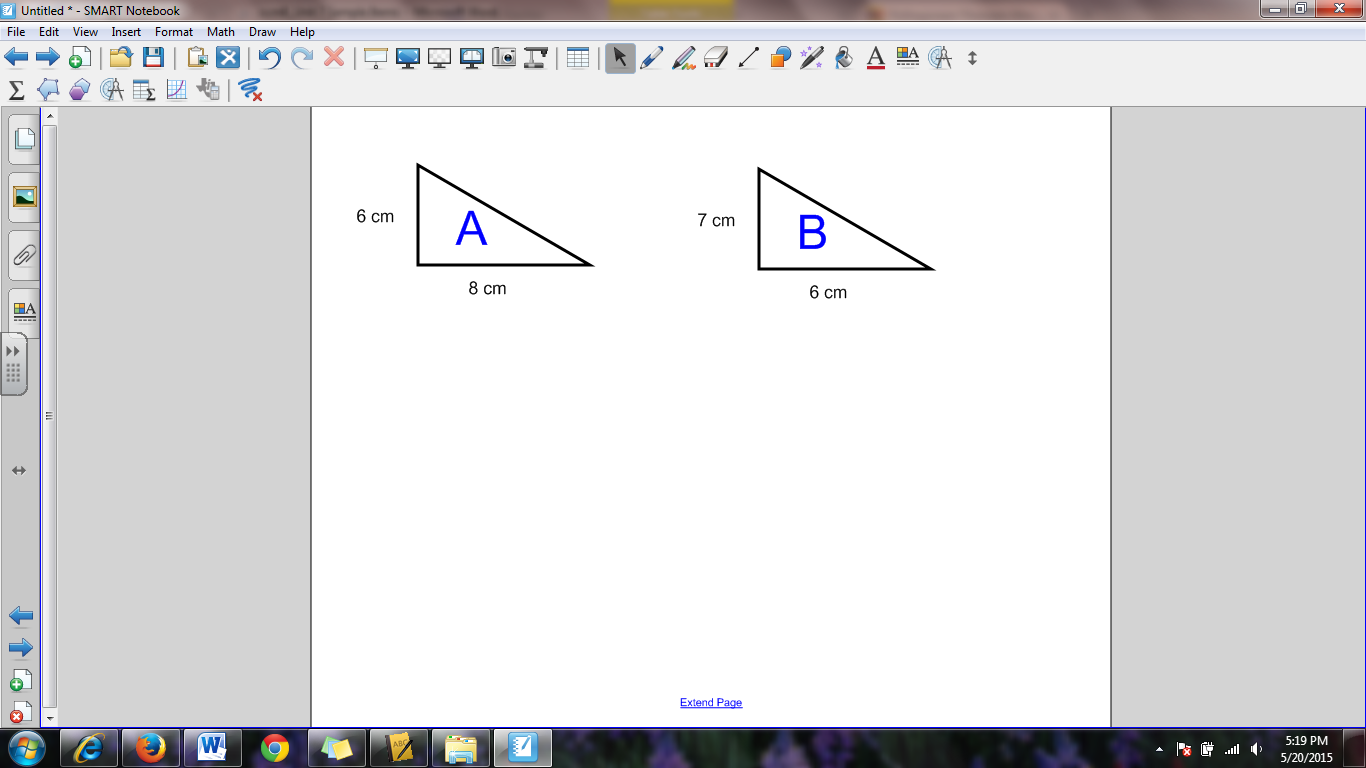 3. Approximate the side length of a right triangle that has a hypotenuse of 6in. and a leg of 4 in. Round your answer to the nearest hundredth. 4. A TV size is named by its diagonal length.  If a 50-inch TV is 2 feet tall, how wide is the TV? Is the length rational or irrational? 5. The lawn in front of North Middle School is in the shape of a rectangle 30 yards long and 16 yards wide.  How much shorter is your walk if you walk diagonally across the lawn rather than along two sides of it?Standard(s):8.G.6Standard(s):8.G.6QuestionsAnswers1. There are 11 miles between Durham and Chapel Hill. Twenty-eight miles separate Chapel Hill and Raleigh, and there are        25 miles between Raleigh and Durham. Do these three cities form a right triangle? 1. No. The cities do not satisfy the Pythagorean Theorem. 2. Sean has three pieces of rope. They are  5 inches, 12 inches, and 13 inches. Can he make a right triangle out of the three pieces of rope? 2. Yes! 3. Square R, S, and T are arranged to create a right triangle. The area of square R is    64 cm2. The side length of square T is 10cm.  What is the side length of square S? 3. 6 cm4. A triangle has the side measurements of 15ft, 20ft, and 35 ft. Is this triangle a right triangle? 4. No. The measurements do not satisfy the Pythagorean Theorem. 5. In the town of Centerville, the hospital and the post office are 3 blocks apart. The library is 5 blocks from the hospital. And the post office and the library are 4 blocks apart. Do these three landmarks form a right triangle? 5. Yes! Standard(s):8.G.7Standard(s):8.G.7QuestionsAnswers1. A painter is trying to paint a house that is 15 feet tall. If he places the ladder 8 feet from the base of the house, will the painter’s 16-foot ladder be tall enough to reach the highest point?  1. No, the ladder needs to be 17feet tall. 2. What is the area of Rectangle ABCD? 2. 168 inches23. Ivan is walking to Pedro’s house. Ivan leaves his house and walks 4 blocks north to Sonic. Then he walks 3 blocks west to Pedro’s house. On the way home, Ivan walks straight home from Pedro’s house. How many blocks shorter was Ivan’s walk home?  3. 2 blocks4. Chris is putting volleyball net in his back yard. If he places two 3-meter tall poles,       8 meters apart, how far is it from the top of one pole to the bottom of the other? Round the answer to the nearest tenth. 4. 8.5 meters5. The two legs of a right triangle have lengths 10 and b, and the hypotenuse has a length of 15. Is the length of b, rational or irrational? Explain your reasoning. 5. Irrational. The square root of 125 is irrational, because 125 is not a perfect square. Standard(s):8.G.8Standard(s):8.G.8QuestionsAnswersFind the approximate distance between the fire station and the post office.  Round to the nearest tenth.About 11.32. Find the distance between (-3, 6) and (5, -4). Round to the nearest tenth. 2. 12.8 units 3. Classify triangle ABC as equilateral, scalene, or isosceles. A = (-5, -2) B=(-2, 2) C= (-9, -5)3. IsoscelesThe three sides measure 5 units, 5 units, and 9.9 units. 4. Sam loves to read. How far does she live from the library? One unit equals one city block. Round the nearest tenth. 4. 6.7 blocks5. Anderson wants to draw a line segment that is  units long. If she starts at the origin, where should she draw the other point? 5. Answers will vary.(3,5) (5,3) (-3, 5) (-5,3) (-3, -5), (-5, -3)       (3, -5) (5, -3)Standard(s):8.EE.2Standard(s):8.EE.2QuestionsAnswers1.  A picture frame is 4inches by 6 inches. Find the diagonal length of the rectangle. Round to the nearest tenth. 1. 7.2 inchesFind the area of the triangle. 2. Area = 84 cm23. The area of a square is 121 square inches. What is the perimeter of the square? 3. 44 inches4. A baseball diamond is actually a square with sides of 90 feet.  If a runner tries to steal second base, how far must the catcher, at home plate, throw to get the runner “out”?4. 127.3 feet5. If a 13-foot ladder rests 12 feet high on a wall, how far is the base of the ladder from the base of the wall? 5. 5 feet Standard(s):8.NS.2Standard(s):8.NS.2QuestionsAnswers1. A right triangle has the side lengths of       9 and 7. Is the length of the hypotenuse a rational or irrational number? 1. IrrationalCompare the length of the hypotenuse in the triangles below. 2. Hypotenuse A is rational and hypotenuse B is irrational. Hypotenuse B is shorter than Hypotenuse A. 3. Approximate the side length of a right triangle that has a hypotenuse of 6in. and a leg of 4 in. Round your answer to the nearest hundredth. 3.  inches4. A TV size is named by its diagonal length.  If a 50-inch TV is 2 feet tall, how wide is the TV? Is the length rational or irrational? 4. Irrational43.9 inches5. The lawn in front of North Middle School is in the shape of a rectangle 30 yards long and 16 yards wide.  How much shorter is your walk if you walk diagonally across the lawn rather than along two sides of it?5. Diagonal – 34 yardsIt is 12 yards shorter to walk diagonally across the lawn. 